COMMUNIQUÉ POUR DIFFUSION IMMÉDIATE

SEPTEMBRE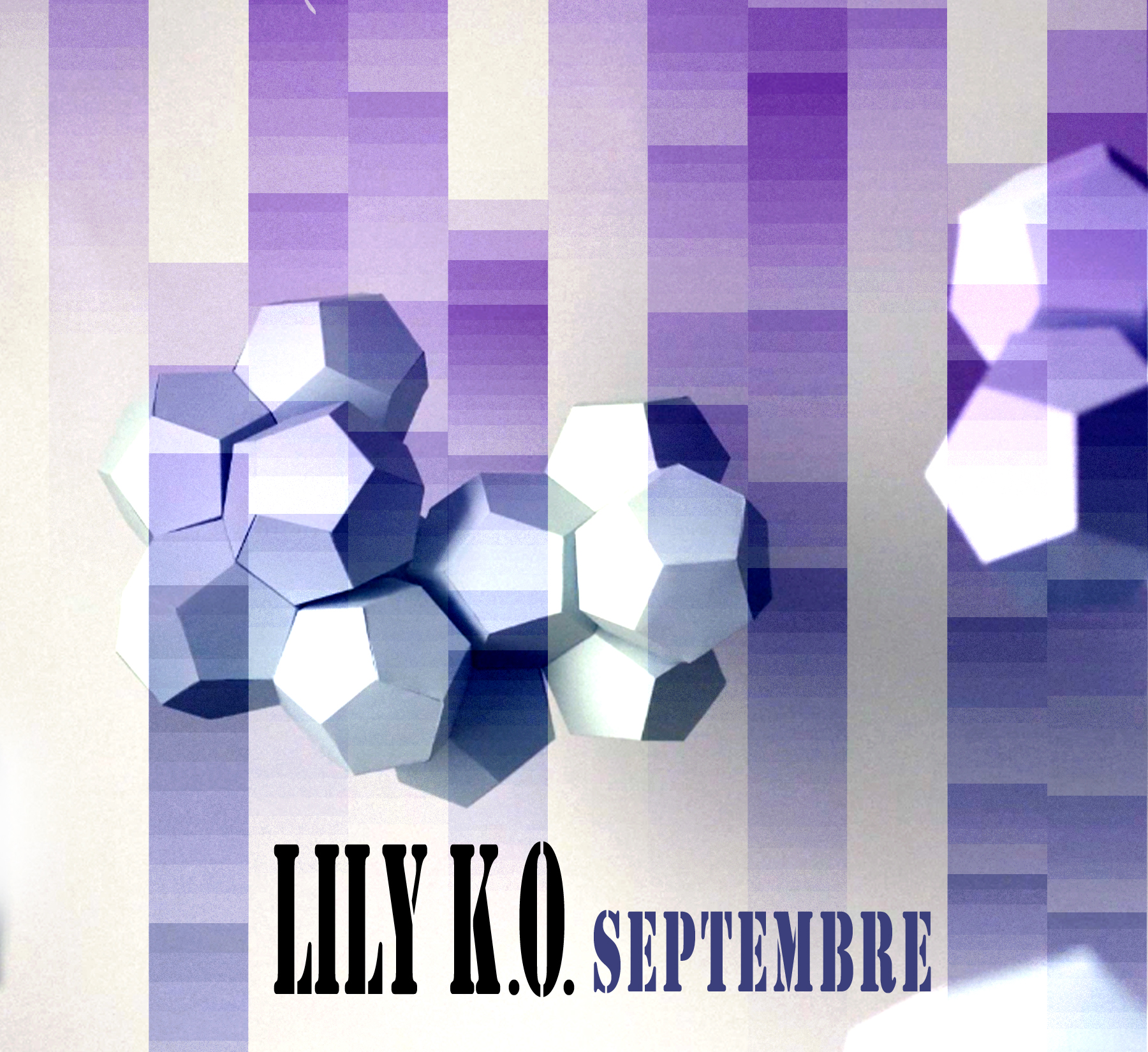 Nouvel extrait de LILY K.O.
Montréal, lundi 15 août 2016 –  LILY K.O. présente l'extrait SEPTEMBRE. Une chanson inspirée du temps qui passe et des zones plus sombres que l'on retrouve parfois en soi. Chanson à saveur pop-électro réalisée par Ludo Pin et mixée par Loïc Thériault (Valaire). De plus, LILY K.O. est accompagné par Julien Harbec (Valaire) à la batterie et Jipé Dalpé à la trompette.Musicalement, LILY K.O. fusionne les genres, vacillant entre une pensée folk, jazz et urbaine. On pourrait la voir comme une petite fabrique où chansonnettes pops, machines, ukulélés, bidouillages et histoires de toutes sortes s'entremêlent allègrement. Bref, nous sommes dans la chanson électro.	Tirée de l’album Le chaos & le temps, la chanson SEPTEMBRE est disponible sur iTunes.     LILYKO.CA-30-RELATIONS DE PRESSE - MAUVAISE INFLUENCE 
Philippe Renault / 514.605.3652

PISTAGE RADIO - TORPILLE 
Jean-François Blanchet / 450.787.3141/ jf@torpille.caMarjolaine Morasse / 579.721.3212 / marjolaine@torpille.ca	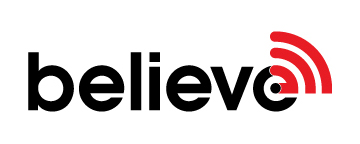 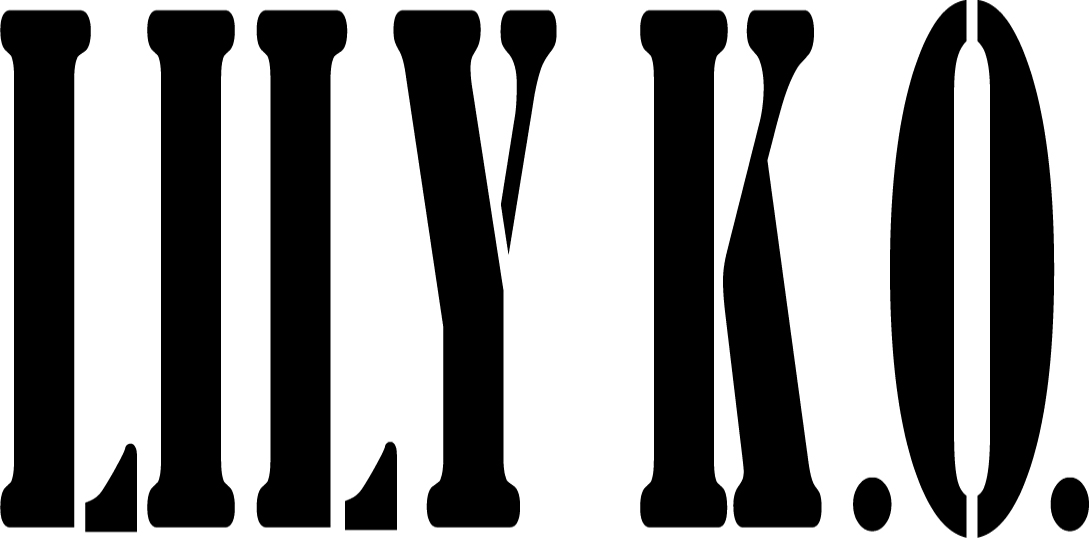 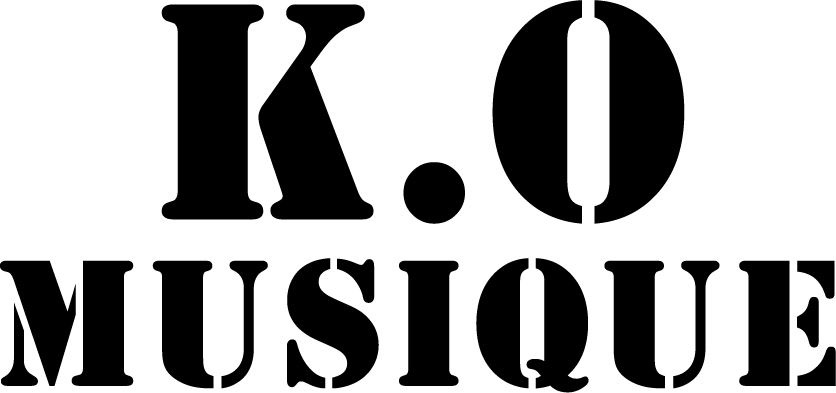 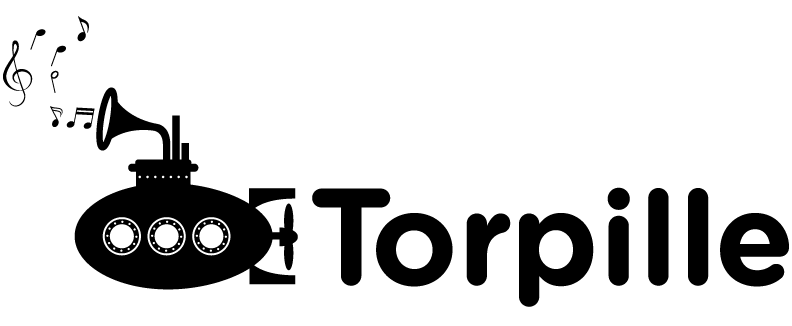 